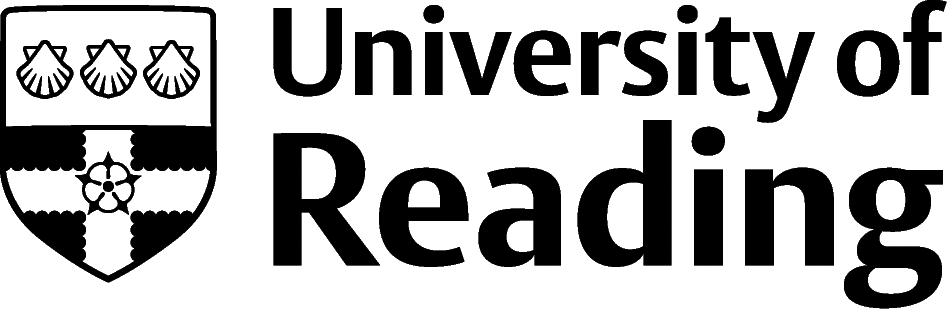 Declaration of Entitlement to Parental Bereavement LeavePlease refer to the University’s Parental Bereavement leave policy for details of eligibility I confirm that I meet the following eligibility requirements to take Parental Bereavement Leave:I am the parent or adult with caring responsibilities I plan to take Parental Bereavement Leave:In a single block of two weeks from _______________ to _______________ ORAs two individual weeks:  Week 1: ________________________ to __________________________*Week 2: ________________________ to __________________________*Does not have to be booked at the same time as week one.Please note you must provide a minimum of one week’s written notice of your intention to take Parental Bereavement Leave if taken later than 8 weeks’ after the date of loss.I understand that my entitlement to take Parental Bereavement Leave must be taken and completed within 56 weeks of the date of loss.1 May 2020Name   Employee NumberJob title Department Date of Continuous ServiceDate of DeathSigned:Date: